Título del artículoNombre completo del autor / correo electrónico *Universidad de San Carlos de Guatemala – USAC-**Facultad de Humanidades – FAHUSAC-***Departamento de …ResumenEl vídeo proporciona una manera eficaz para ayudarle a demostrar el punto. Cuando haga clic en Vídeo en línea, puede pegar el código para insertar del vídeo que desea agregar. También puede escribir una palabra clave para buscar en línea el vídeo que mejor se adapte a su documento.Para otorgar a su documento un aspecto profesional, Word proporciona encabezados, pies de página, páginas de portada y diseños de cuadro de texto que se complementan entre sí. Por ejemplo, puede agregar una portada coincidente, el encabezado y la barra lateral. Haga clic en Insertar y elija los elementos que desee de las distintas galerías.Los temas y estilos también ayudan a mantener su documento coordinado. Cuando haga clic en Diseño y seleccione un tema nuevo, cambiarán las imágenes, gráficos y gráficos SmartArt para que coincidan con el nuevo tema. Al aplicar los estilos, los títulos cambian para coincidir con el nuevo tema.Palabras claves (Las palabras se colocan separadas por comas) Artículo, congreso, investigaciónINTRODUCCIÓNEl vídeo proporciona una manera eficaz para ayudarle a demostrar el punto. Cuando haga clic en Vídeo en línea, puede pegar el código para insertar del vídeo que desea agregar. También puede escribir una palabra clave para buscar en línea el vídeo que mejor se adapte a su documento. Para otorgar a su documento un aspecto profesional, Word proporciona encabezados, pies de página, páginas de portada y diseños de cuadro de texto que se complementan entre sí. Por ejemplo, puede agregar una portada coincidente, el encabezado y la barra lateral.Haga clic en Insertar y elija los elementos que desee de las distintas galerías. Los temas y estilos también ayudan a mantener su documento coordinado. Cuando haga clic en Diseño y seleccione un tema nuevo, cambiarán las imágenes, gráficos y gráficos SmartArt para que coincidan con el nuevo tema. Al aplicar los estilos, los títulos cambian para coincidir con el nuevo tema. Ahorre tiempo en Word con nuevos botones que se muestran donde se necesiten.Para cambiar la forma en que se ajusta una imagen en el documento, haga clic y aparecerá un botón de opciones de diseño junto a la imagen. Cuando trabaje en una tabla, haga clic donde desee agregar una fila o columna y, a continuación, haga clic en el signo más.La lectura es más fácil, también, en la nueva vista de lectura. Puede contraer partes del documento y centrarse en el texto que desee. Si necesita detener la lectura antes de llegar al final, Word le recordará dónde dejó la lectura, incluso en otros dispositivos.El vídeo proporciona una manera eficaz para ayudarle a demostrar el punto. Cuando haga clic en Vídeo en línea, puede pegar el código para insertar del vídeo que desea agregar. También puede escribir una palabra clave para buscar en línea el vídeo que mejor se adapte a su documento. Para otorgar a su documento un aspecto profesional, Word proporciona encabezados, pies de página, páginas de portada y diseños de cuadro de texto que se complementan entre sí. Por ejemplo, puede agregar una portada coincidente, el encabezado y la barra lateral.Haga clic en Insertar y elija los elementos que desee de las distintas galerías. Los temas y estilos también ayudan a mantener su documento coordinado. Cuando haga clic en Diseño y seleccione un tema nuevo, cambiarán las imágenes, gráficos y gráficos SmartArt para que coincidan con el nuevo tema. Al aplicar los estilos, los títulos cambian para coincidir con el nuevo tema. Ahorre tiempo en Word con nuevos botones que se muestran donde se necesiten.METODOLOGÍAEl vídeo proporciona una manera eficaz para ayudarle a demostrar el punto. Cuando haga clic en Vídeo en línea, puede pegar el código para insertar del vídeo que desea agregar. También puede escribir una palabra clave para buscar en línea el vídeo que mejor se adapte a su documento. Para otorgar a su documento un aspecto profesional, Word proporciona encabezados, pies de página, páginas de portada y diseños de cuadro de texto que se complementan entre sí. Por ejemplo, puede agregar una portada coincidente, el encabezado y la barra lateral. Haga clic en Insertar y elija los elementos que desee de las distintas galerías. Los temas y estilos también ayudan a mantener su documento coordinado. Cuando haga clic en Diseño y seleccione un tema nuevo, cambiarán las imágenes, gráficos y gráficos SmartArt para que coincidan con el nuevo tema. Al aplicar los estilos, los títulos cambian para coincidir con el nuevo tema. Ahorre tiempo en Word con nuevos botones que se muestran donde se necesiten. Para cambiar la forma en que se ajusta una imagen en el documento, haga clic y aparecerá un botón de opciones de diseño junto a la imagen. Cuando trabaje en una tabla, haga clic donde desee agregar una fila o columna y, a continuación, haga clic en el signo más.La lectura es más fácil, también, en la nueva vista de lectura. Puede contraer partes del documento y centrarse en el texto que desee. Si necesita detener la lectura antes de llegar al final, Word le recordará dónde dejó la lectura, incluso en otros dispositivos. RESULTADOSEl vídeo proporciona una manera eficaz para ayudarle a demostrar el punto. Cuando haga clic en Vídeo en línea, puede pegar el código para insertar del vídeo que desea agregar. 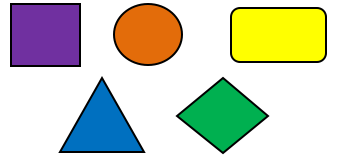 Figura 1.  Comparación de … (Ejemplo)También puede escribir una palabra clave para buscar en línea el vídeo que mejor se adapte a su documento. Para otorgar a su documento un aspecto profesional, Word proporciona encabezados, pies de página, páginas de portada y diseños de cuadro de texto que se complementan entre sí. Por ejemplo, puede agregar una portada coincidente, el encabezado y la barra lateral. Haga clic en Insertar y elija los elementos que desee de las distintas galerías. Los temas y estilos también ayudan a mantener su documento coordinado. Cuando haga clic en Diseño y seleccione un tema nuevo, cambiarán las imágenes, gráficos y gráficos SmartArt para que coincidan con el nuevo tema. Al aplicar los estilos, los títulos cambian para coincidir con el nuevo tema.Ahorre tiempo en Word con nuevos botones que se muestran donde se necesiten. Para cambiar la forma en que se ajusta una imagen en el documento, haga clic y aparecerá un botón de opciones de diseño junto a la imagen. Cuando trabaje en una tabla, haga clic donde desee agregar una fila o columna y, a continuación, haga clic en el signo más. La lectura es más fácil, también, en la nueva vista de lectura. Puede contraer partes del documento y centrarse en el texto que desee. Si necesita detener la lectura antes de llegar al final, Word le recordará dónde dejó la lectura, incluso en otros dispositivos. Tabla 1. Medidas de… (Ejemplo)El vídeo proporciona una manera eficaz para ayudarle a demostrar el punto. Cuando haga clic en Vídeo en línea, puede pegar el código para insertar del vídeo que desea agregar. También puede escribir una palabra clave para buscar en línea el vídeo que mejor se adapte a su documento. Para otorgar a su documento un aspecto profesional, Word proporciona encabezados, pies de página, páginas de portada y diseños de cuadro de texto que se complementan entre sí. Por ejemplo, puede agregar una portada coincidente, el encabezado y la barra lateral. Haga clic en Insertar y elija los elementos que desee de las distintas galerías.Los temas y estilos también ayudan a mantener su documento coordinado. Cuando haga clic en Diseño y seleccione un tema nuevo, cambiarán las imágenes, gráficos y gráficos SmartArt para que coincidan con el nuevo tema. Al aplicar los estilos, los títulos cambian para coincidir con el nuevo tema. Ahorre tiempo en Word con nuevos botones que se muestran donde se necesiten. Para cambiar la forma en que se ajusta una imagen en el documento, haga clic y aparecerá un botón de opciones de diseño junto a la imagen. Cuando trabaje en una tabla, haga clic donde desee agregar una fila o columna y, a continuación, haga clic en el signo más. La lectura es más fácil, también, en la nueva vista de lectura. Puede contraer partes del documento y centrarse en el texto que desee. Si necesita detener la lectura antes de llegar al final, Word le recordará dónde dejó la lectura, incluso en otros dispositivos. El vídeo proporciona una manera eficaz para ayudarle a demostrar el punto. Cuando haga clic en Vídeo en línea, puede pegar el código para insertar del vídeo que desea agregar. También puede escribir una palabra clave para buscar en línea el vídeo que mejor se adapte a su documento.Para otorgar a su documento un aspecto profesional, Word proporciona encabezados, pies de página, páginas de portada y diseños de cuadro de texto que se complementan entre sí. Por ejemplo, puede agregar una portada coincidente, el encabezado y la barra lateral. Haga clic en Insertar y elija los elementos que desee de las distintas galerías. Los temas y estilos también ayudan a mantener su documento coordinado. Cuando haga clic en Diseño y seleccione un tema nuevo, cambiarán las imágenes, gráficos y gráficos SmartArt para que coincidan con el nuevo tema. Al aplicar los estilos, los títulos cambian para coincidir con el nuevo tema. Ahorre tiempo en Word con nuevos botones que se muestran donde se necesiten. Para cambiar la forma en que se ajusta una imagen en el documento, haga clic y aparecerá un botón de opciones de diseño junto a la imagen. Cuando trabaje en una tabla, haga clic donde desee agregar una fila o columna y, a continuación, haga clic en el signo más. La lectura es más fácil, también, en la nueva vista de lectura. Puede contraer partes del documento y centrarse en el texto que desee. Si necesita detener la lectura antes de llegar al final, Word le recordará dónde dejó la lectura, incluso en otros dispositivos.El vídeo proporciona una manera eficaz para ayudarle a demostrar el punto. Cuando haga clic en Vídeo en línea, puede pegar el código para insertar del vídeo que desea agregar. También puede escribir una palabra clave para buscar en línea el vídeo que mejor se adapte a su documento.DISCUSIÓNPara otorgar a su documento un aspecto profesional, Word proporciona encabezados, pies de página, páginas de portada y diseños de cuadro de texto que se complementan entre sí. Por ejemplo, puede agregar una portada coincidente, el encabezado y la barra lateral. Haga clic en Insertar y elija los elementos que desee de las distintas galerías.Los temas y estilos también ayudan a mantener su documento coordinado. Cuando haga clic en Diseño y seleccione un tema nuevo, cambiarán las imágenes, gráficos y gráficos SmartArt para que coincidan con el nuevo tema. Al aplicar los estilos, los títulos cambian para coincidir con el nuevo tema.Ahorre tiempo en Word con nuevos botones que se muestran donde se necesiten. Para cambiar la forma en que se ajusta una imagen en el documento, haga clic y aparecerá un botón de opciones de diseño junto a la imagen. Cuando trabaje en una tabla, haga clic donde desee agregar una fila o columna y, a continuación, haga clic en el signo más.La lectura es más fácil, también, en la nueva vista de lectura. Puede contraer partes del documento y centrarse en el texto que desee. Si necesita detener la lectura antes de llegar al final, Word le recordará dónde dejó la lectura, incluso en otros dispositivos.El vídeo proporciona una manera eficaz para ayudarle a demostrar el punto. Cuando haga clic en Vídeo en línea, puede pegar el código para insertar del vídeo que desea agregar. También puede escribir una palabra clave para buscar en línea el vídeo que mejor se adapte a su documento. Para otorgar a su documento un aspecto profesional, Word proporciona encabezados, pies de página, páginas de portada y diseños de cuadro de texto que se complementan entre sí. Por ejemplo, puede agregar una portada coincidente, el encabezado y la barra lateral. Haga clic en Insertar y elija los elementos que desee de las distintas galerías.Los temas y estilos también ayudan a mantener su documento coordinado. Cuando haga clic en Diseño y seleccione un tema nuevo, cambiarán las imágenes, gráficos y gráficos SmartArt para que coincidan con el nuevo tema. Al aplicar los estilos, los títulos cambian para coincidir con el nuevo tema. Para otorgar a su documento un aspecto profesional, Word proporciona encabezados, pies de página, páginas de portada y diseños de cuadro de texto que se complementan entre sí. Por ejemplo, puede agregar una portada coincidente, el encabezado y la barra lateral. Haga clic en Insertar y elija los elementos que desee de las distintas galerías. Los temas y estilos también ayudan a mantener su documento coordinado. Cuando haga clic en Diseño y seleccione un tema nuevo, cambiarán las imágenes, gráficos y gráficos SmartArt para que coincidan con el nuevo tema. Al aplicar los estilos, los títulos cambian para coincidir con el nuevo tema.Ahorre tiempo en Word con nuevos botones que se muestran donde se necesiten. Para cambiar la forma en que se ajusta una imagen en el documento, haga clic y aparecerá un botón de opciones de diseño junto a la imagen. Cuando trabaje en una tabla, haga clic donde desee agregar una fila o columna y, a continuación, haga clic en el signo más. La lectura es más fácil, también, en la nueva vista de lectura. Puede contraer partes del documento y centrarse en el texto que desee. Si necesita detener la lectura antes de llegar al final, Word le recordará dónde dejó la lectura, incluso en otros dispositivos.El vídeo proporciona una manera eficaz para ayudarle a demostrar el punto. Cuando haga clic en Vídeo en línea, puede pegar el código para insertar del vídeo que desea agregar. También puede escribir una palabra clave para buscar en línea el vídeo que mejor se adapte a su documento. Para otorgar a su documento un aspecto profesional, Word proporciona encabezados, pies de página, páginas de portada y diseños de cuadro de texto que se complementan entre sí. Por ejemplo, puede agregar una portada coincidente, el encabezado y la barra lateral. Haga clic en Insertar y elija los elementos que desee de las distintas galerías.CONCLUSIÓNEl vídeo proporciona una manera eficaz para ayudarle a demostrar el punto. Cuando haga clic en Vídeo en línea, puede pegar el código para insertar del vídeo que desea agregar. También puede escribir una palabra clave para buscar en línea el vídeo que mejor se adapte a su documento. Para otorgar a su documento un aspecto profesional, Word proporciona encabezados, pies de página, páginas de portada y diseños de cuadro de texto que se complementan entre sí.Por ejemplo, puede agregar una portada coincidente, el encabezado y la barra lateral. Haga clic en Insertar y elija los elementos que desee de las distintas galerías. Los temas y estilos también ayudan a mantener su documento coordinado. Cuando haga clic en Diseño y seleccione un tema nuevo, cambiarán las imágenes, gráficos y gráficos SmartArt para que coincidan con el nuevo tema.Al aplicar los estilos, los títulos cambian para coincidir con el nuevo tema. Ahorre tiempo en Word con nuevos botones que se muestran donde se necesiten. Para cambiar la forma en que se ajusta una imagen en el documento, haga clic y aparecerá un botón de opciones de diseño junto a la imagen. Cuando trabaje en una tabla, haga clic donde desee agregar una fila o columna y, a continuación, haga clic en el signo más.REFERENCIAS BIBLIOGRÁFICASGonzález, L. (ed). (2006). Repitencia y deserción universitaria en América Latina. Centro Interuniversitario de Desarrollo –CINDA–/Instituto de Educación Superior para América Latina y el Caribe –IESALC–.UNESCO. Santiago de Chile. Recuperado (25 junio 2015) de http://www.cinda.cl/download/libros/ Repitencia%20y%20Deserci%C3%B3n%20Universitaria%20en%20Am%C3%A9rica%20Latina.pdf.  González, E., Herrera, R. y Zurita R. (2009.)  Formación basada en competencias: desafíos y oportunidades. En diseño curricular basado en competencias y aseguramiento de la calidad en la educación superior. Chile. Centro interuniversitario de Desarrollo.  Moreno Olivos, T. (2010). El currículo por competencias en la universidad: más ruido que nueces.  Revista de la educación superior, 39(154), 77-90. Recuperado (25 de abril de 2016) de http://www.scielo.org.mx/scielo.php?script=sci_arttext&pid=S0185-27602010000200004&lng =es&tlng =es.Organización de las Naciones Unidas para la educación, la ciencia y la cultura – UNESCO- (2008). Declaración Mundial sobre la Educación superior en el Siglo XXI. Recuperado (26 de abril 2016) de  http://www.unesco.org/education/educprog/wche/declaration_spa.htmRed Iberoamericana para la acreditación de la calidad de la educación superior (RIACES). (2004). Glosario Internacional. Argentina. Recuperado de http://www. iesalc.unesco. org.ve/. (12 julio 2015).AltoAnchoProfundidadSuperficieCuadroTriánguloRombo